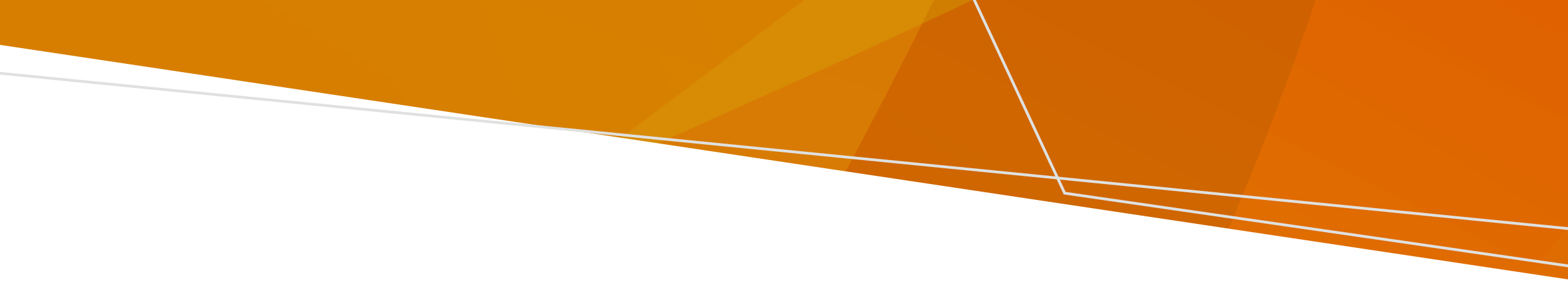 Sau trận lũ lụt, công ty cấp nước sẽ tư vấn liệu nước máy của quý vị có an toàn để uống hay không. Họ có thể đưa ra: Lời khuyên không nên uống: Nước của quý vị có hóa chất độc hại và độc tố và uống nó có thể khiến quý vị bị bệnh nặng.Lời khuyên về việc đun sôi nước: Nước của quý vị có thể có vi trùng và quý vị phải đun sôi nước trước khi dùng. Nước chưa đun sôi có thể gây bệnh cho quý vị. Phải làm gì nếu quý vị không thể uống nước máyQuý vị không thể uống nước máy nếu công ty cấp nước của quý vị đưa ra thông báo "Không được uống nước". Quý vị: không nên uống nước máy trong khu vực bị ảnh hưởng không nên đun sôi, xử lý nước bằng clo hoặc thuốc tẩy vì nó sẽ không đảm bảo an toàn. Sử dụng nước đóng chai để uống, chế biến thức ăn, đồ uống và sữa bột cho trẻ em, làm đá, đánh răng hoặc nước uống cho thú nuôi. Trong một số tình huống, quý vị có thể sử dụng nước máy để dội nhà vệ sinh, rửa tay, tắm vòi hoa sen (đảm bảo không nuốt nước vào) và giặt quần áo. Ngừng sử dụng nước và liên hệ với bác sĩ nếu quý vị có bất kỳ kích ứng da hoặc bất kỳ phản ứng nào khác.Công ty cấp nước sẽ cho quý vị biết khi nào là an toàn để uống nước máy. Phải làm gì nếu quý vị cần đun sôi nước máyNếu công ty cấp nước của quý vị đã đưa ra "thông báo Đun sôi nước", quý vị cần phải đun sôi nước máy của mình. Để đun sôi nước máy sao cho an toàn để uống: Đun sôi nước cho đến khi quý vị thấy nhiều bọt từ đáy nồi hoặc ấm đun nước trong một thời gian liên tục. Làm nguội nước trước khi sử dụng.Ấm có công tắc ngắt tự động là phù hợp. Các ấm có nhiệt độ thay đổi nên được đặt ở chế độ sôi. Bảo quản nước đun sôi trong bình sạch và đậy kín.Làm mát nước trước khi sử dụng.Cần cẩn thận để tránh bị thương do phỏng.Nước đun sôi nên được dùng để uống, chế biến thức ăn, đồ uống và sữa bột cho trẻ em; làm đá; đánh răng và nước uống cho thú nuôi.Nước chưa đun sôi có thể được sử dụng để rửa tay, tắm vòi hoa sen (đảm bảo không nuốt nước vào), dội nhà vệ sinh, rửa bát đĩa và quần áo và làm vườn hoặc tắm rửa ngoài trời.Công ty cấp nước sẽ cho quý vị biết khi nào là an toàn để uống nước máy mà không cần đun sôi. Tìm trợ giúpHãy liên hệ với công ty cấp nước của quý vị để biết thông tin <www.water.vic.gov.au/water-industry-and-customers/know-your-water-corporation>. Nếu quý vị lo lắng rằng quý vị có thể đã uống nước bị ô nhiễm hoặc gặp các triệu chứng giống như đau dạ dày, hãy liên hệ với bác sĩ của quý vị.Để nhận ấn phẩm này ở định dạng có thể truy cập, hãy gửi email pph.communications@health.vic.gov.auNước uống sau lũThông tin về thời điểm và cách uống nước an toàn sau lũ lụt Vietnamese | Tiếng ViệtOFFICIAL